L'association LANGAGES vous propose
dates et Lieu sur l’agglo nantaise à préciser en 2021Dire NON et entendre le NON en couple ou avec un proche !"Un NON, ce ’est pas la fin d’une relation, 
c’est le début"
Marshall Rosenberg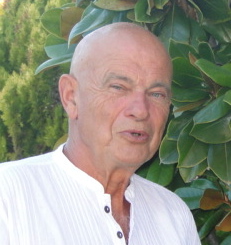 Notre éducation nous a appris à ne pas dire non en créant en nous cette sensation profonde que dire "NON" c’est se couper de l’autre, le rejeter, perdre son amitié, son amour ! J’ai la même sensation de coupure, de rejet quand mon conjoint, un proche me dit "NON"Or quand je dis "NON" à quelqu’un ou quelque chose, je dis "OUI" à quelque chose en moi, je dis "OUI" à ce besoin profond ou moins profond qui m’habite à ce moment-là les parcourir à nouveau, les approfondir, et retrouver ainsi le lien grâce à la conscience des besoins de chacun.Les 2 journées seront consacrées aux différentes étapes, pour prendre conscience de ce qui est présent en moi, ou en l’autre, à quoi correspond ce « OUI » les parcourir à nouveau, les approfondir, Animé par Jean Daniel PERRINDurée du stage : 2 jours  de 9h30 à 17h30,Pré-requis : Avoir suivi les 4 journées d’introduction     Tarif : Libre en conscience. Indication : entre 35€ (pour les frais) et le tarif habituel 150€.Convention de formation institution (avec facture et attestation) : 2 j   	 500 €L’inscription ne sera effective qu’à réception du chèque ou de la convention correspondante.  
Adhésion année 2021 : 1 pers 15€ - (Couple 25 €/étudiants<25ans et chômage 5€)Renseignements :    Langages 06 71 11 52 98  -  langages.ouest@orange.frInscription : LANGAGES  -  4 avenue de toutes joies – 44000 Nantes – Bulletin d'Inscription à retourner (à l'adresse ci-dessus)  :Prénom Nom : 	Adresse/Ville :	Courriel/Mail : 	Téléphone	 :		      Profession :Entreprise ou établissement : 			(si prise en charge convention de formation) Je réserve ….  place(s) au séminaire de perfectionnement CNV (le NON…) Je joins mon chèque de                €  +  15/25/5€ pour l'adhésion pour la saison 2021
 J'accepte    je ne souhaite pas que mes coordonnées numériques (mail) figurent sur la liste distribuée aux participants